 PROVIDER REFERRAL FORM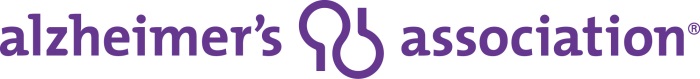 Caregiver/Patient being referred:The Alzheimer’s Association Nebraska Chapter will provide the family with support, information, and care consultation.  Every effort will be taken to contact the individual/family.ALZHEIMER’S ASSOCIATION NEBRASKA CHAPTERFax to: 844.699.3670Caregiver Name:Caregiver Name:Caregiver Name:Caregiver Name:Caregiver Name:Caregiver Name:                                                                                                  Date:                                                                                                  Date:                                                                                                  Date:                                                                                                  Date:                                                                                                  Date:                                                                                                  Date:                                                                                                  Date:                                                                                                  Date:                                                                                                  Date:                                                                                                  Date:                                                                                                  Date:                                                                                                  Date:                                                                                                  Date:                                                                                                  Date:Person with Dementia’s Name:Person with Dementia’s Name:Person with Dementia’s Name:Person with Dementia’s Name:Person with Dementia’s Name:Person with Dementia’s Name:Person with Dementia’s Name:Person with Dementia’s Name:Person with Dementia’s Name:Person with Dementia’s Name:Person with Dementia’s Name:Relationship to Patient:Relationship to Patient:Relationship to Patient:Relationship to Patient:Relationship to Patient:Relationship to Patient:Relationship to Patient:Relationship to Patient:Relationship to Patient:Diagnosis:Diagnosis:Diagnosis:Diagnosis:Date of Diagnosis:Date of Diagnosis:Date of Diagnosis:                          __Address:Address:Address:Telephone:Telephone:Telephone:Telephone:Email:Email:Primary Language:Primary Language:Primary Language:Primary Language:Primary Language:Primary Language:Primary Language:Primary Language: English     Spanish     Other: English     Spanish     Other: English     Spanish     Other: English     Spanish     Other: English     Spanish     Other: English     Spanish     Other:Preferred Method, Day and Time of Contact:Preferred Method, Day and Time of Contact:Preferred Method, Day and Time of Contact:Preferred Method, Day and Time of Contact:Preferred Method, Day and Time of Contact:Preferred Method, Day and Time of Contact:Preferred Method, Day and Time of Contact:Preferred Method, Day and Time of Contact:Preferred Method, Day and Time of Contact:Preferred Method, Day and Time of Contact:Preferred Method, Day and Time of Contact:Preferred Method, Day and Time of Contact:May we identify ourselves as the Alzheimer’s Association when we contact you?	  Yes   No     May we identify ourselves as the Alzheimer’s Association when we contact you?	  Yes   No     May we identify ourselves as the Alzheimer’s Association when we contact you?	  Yes   No     May we identify ourselves as the Alzheimer’s Association when we contact you?	  Yes   No     May we identify ourselves as the Alzheimer’s Association when we contact you?	  Yes   No     May we identify ourselves as the Alzheimer’s Association when we contact you?	  Yes   No     May we identify ourselves as the Alzheimer’s Association when we contact you?	  Yes   No     May we identify ourselves as the Alzheimer’s Association when we contact you?	  Yes   No     May we identify ourselves as the Alzheimer’s Association when we contact you?	  Yes   No     May we identify ourselves as the Alzheimer’s Association when we contact you?	  Yes   No     May we identify ourselves as the Alzheimer’s Association when we contact you?	  Yes   No     May we identify ourselves as the Alzheimer’s Association when we contact you?	  Yes   No     May we identify ourselves as the Alzheimer’s Association when we contact you?	  Yes   No     May we identify ourselves as the Alzheimer’s Association when we contact you?	  Yes   No     May we identify ourselves as the Alzheimer’s Association when we contact you?	  Yes   No     May we identify ourselves as the Alzheimer’s Association when we contact you?	  Yes   No     May we identify ourselves as the Alzheimer’s Association when we contact you?	  Yes   No     May we identify ourselves as the Alzheimer’s Association when we contact you?	  Yes   No     May we identify ourselves as the Alzheimer’s Association when we contact you?	  Yes   No     May we identify ourselves as the Alzheimer’s Association when we contact you?	  Yes   No     I give permission to my healthcare provider to Fax my name and contact information to the Alzheimer’s Association.  I understand that an Alzheimer’s Association representative will contact me about support and educational opportunities.  I understand this is a free service provided by the Alzheimer’s Association.  I understand that my name, contact information or health information listed below will not be disclosed or shared with any other entity unless authorization is obtained by me.I give permission to my healthcare provider to Fax my name and contact information to the Alzheimer’s Association.  I understand that an Alzheimer’s Association representative will contact me about support and educational opportunities.  I understand this is a free service provided by the Alzheimer’s Association.  I understand that my name, contact information or health information listed below will not be disclosed or shared with any other entity unless authorization is obtained by me.I give permission to my healthcare provider to Fax my name and contact information to the Alzheimer’s Association.  I understand that an Alzheimer’s Association representative will contact me about support and educational opportunities.  I understand this is a free service provided by the Alzheimer’s Association.  I understand that my name, contact information or health information listed below will not be disclosed or shared with any other entity unless authorization is obtained by me.I give permission to my healthcare provider to Fax my name and contact information to the Alzheimer’s Association.  I understand that an Alzheimer’s Association representative will contact me about support and educational opportunities.  I understand this is a free service provided by the Alzheimer’s Association.  I understand that my name, contact information or health information listed below will not be disclosed or shared with any other entity unless authorization is obtained by me.I give permission to my healthcare provider to Fax my name and contact information to the Alzheimer’s Association.  I understand that an Alzheimer’s Association representative will contact me about support and educational opportunities.  I understand this is a free service provided by the Alzheimer’s Association.  I understand that my name, contact information or health information listed below will not be disclosed or shared with any other entity unless authorization is obtained by me.I give permission to my healthcare provider to Fax my name and contact information to the Alzheimer’s Association.  I understand that an Alzheimer’s Association representative will contact me about support and educational opportunities.  I understand this is a free service provided by the Alzheimer’s Association.  I understand that my name, contact information or health information listed below will not be disclosed or shared with any other entity unless authorization is obtained by me.I give permission to my healthcare provider to Fax my name and contact information to the Alzheimer’s Association.  I understand that an Alzheimer’s Association representative will contact me about support and educational opportunities.  I understand this is a free service provided by the Alzheimer’s Association.  I understand that my name, contact information or health information listed below will not be disclosed or shared with any other entity unless authorization is obtained by me.I give permission to my healthcare provider to Fax my name and contact information to the Alzheimer’s Association.  I understand that an Alzheimer’s Association representative will contact me about support and educational opportunities.  I understand this is a free service provided by the Alzheimer’s Association.  I understand that my name, contact information or health information listed below will not be disclosed or shared with any other entity unless authorization is obtained by me.I give permission to my healthcare provider to Fax my name and contact information to the Alzheimer’s Association.  I understand that an Alzheimer’s Association representative will contact me about support and educational opportunities.  I understand this is a free service provided by the Alzheimer’s Association.  I understand that my name, contact information or health information listed below will not be disclosed or shared with any other entity unless authorization is obtained by me.I give permission to my healthcare provider to Fax my name and contact information to the Alzheimer’s Association.  I understand that an Alzheimer’s Association representative will contact me about support and educational opportunities.  I understand this is a free service provided by the Alzheimer’s Association.  I understand that my name, contact information or health information listed below will not be disclosed or shared with any other entity unless authorization is obtained by me.I give permission to my healthcare provider to Fax my name and contact information to the Alzheimer’s Association.  I understand that an Alzheimer’s Association representative will contact me about support and educational opportunities.  I understand this is a free service provided by the Alzheimer’s Association.  I understand that my name, contact information or health information listed below will not be disclosed or shared with any other entity unless authorization is obtained by me.I give permission to my healthcare provider to Fax my name and contact information to the Alzheimer’s Association.  I understand that an Alzheimer’s Association representative will contact me about support and educational opportunities.  I understand this is a free service provided by the Alzheimer’s Association.  I understand that my name, contact information or health information listed below will not be disclosed or shared with any other entity unless authorization is obtained by me.I give permission to my healthcare provider to Fax my name and contact information to the Alzheimer’s Association.  I understand that an Alzheimer’s Association representative will contact me about support and educational opportunities.  I understand this is a free service provided by the Alzheimer’s Association.  I understand that my name, contact information or health information listed below will not be disclosed or shared with any other entity unless authorization is obtained by me.I give permission to my healthcare provider to Fax my name and contact information to the Alzheimer’s Association.  I understand that an Alzheimer’s Association representative will contact me about support and educational opportunities.  I understand this is a free service provided by the Alzheimer’s Association.  I understand that my name, contact information or health information listed below will not be disclosed or shared with any other entity unless authorization is obtained by me.I give permission to my healthcare provider to Fax my name and contact information to the Alzheimer’s Association.  I understand that an Alzheimer’s Association representative will contact me about support and educational opportunities.  I understand this is a free service provided by the Alzheimer’s Association.  I understand that my name, contact information or health information listed below will not be disclosed or shared with any other entity unless authorization is obtained by me.I give permission to my healthcare provider to Fax my name and contact information to the Alzheimer’s Association.  I understand that an Alzheimer’s Association representative will contact me about support and educational opportunities.  I understand this is a free service provided by the Alzheimer’s Association.  I understand that my name, contact information or health information listed below will not be disclosed or shared with any other entity unless authorization is obtained by me.I give permission to my healthcare provider to Fax my name and contact information to the Alzheimer’s Association.  I understand that an Alzheimer’s Association representative will contact me about support and educational opportunities.  I understand this is a free service provided by the Alzheimer’s Association.  I understand that my name, contact information or health information listed below will not be disclosed or shared with any other entity unless authorization is obtained by me.I give permission to my healthcare provider to Fax my name and contact information to the Alzheimer’s Association.  I understand that an Alzheimer’s Association representative will contact me about support and educational opportunities.  I understand this is a free service provided by the Alzheimer’s Association.  I understand that my name, contact information or health information listed below will not be disclosed or shared with any other entity unless authorization is obtained by me.I give permission to my healthcare provider to Fax my name and contact information to the Alzheimer’s Association.  I understand that an Alzheimer’s Association representative will contact me about support and educational opportunities.  I understand this is a free service provided by the Alzheimer’s Association.  I understand that my name, contact information or health information listed below will not be disclosed or shared with any other entity unless authorization is obtained by me.I give permission to my healthcare provider to Fax my name and contact information to the Alzheimer’s Association.  I understand that an Alzheimer’s Association representative will contact me about support and educational opportunities.  I understand this is a free service provided by the Alzheimer’s Association.  I understand that my name, contact information or health information listed below will not be disclosed or shared with any other entity unless authorization is obtained by me.Signature:Signature:Signature:(Patient or Personal Representative)(Patient or Personal Representative)(Patient or Personal Representative)(Patient or Personal Representative)(Patient or Personal Representative)(Patient or Personal Representative)(Patient or Personal Representative)(Patient or Personal Representative)(Patient or Personal Representative)(Patient or Personal Representative)(Patient or Personal Representative)(Patient or Personal Representative)(Patient or Personal Representative)(Patient or Personal Representative)(Patient or Personal Representative)(Patient or Personal Representative)(Patient or Personal Representative)Provider name (or stamp):Provider name (or stamp):Provider name (or stamp):Provider name (or stamp):Provider name (or stamp):Provider name (or stamp):Provider name (or stamp):Provider name (or stamp):Provider name (or stamp):Provider name (or stamp):Address:Address:Office Phone:Office Phone:Office Phone:Office Phone:Office Phone:Provider’s NameContact (Provider’s Office):Contact (Provider’s Office):Contact (Provider’s Office):Contact (Provider’s Office):Contact (Provider’s Office):Contact (Provider’s Office):Contact (Provider’s Office):Date: